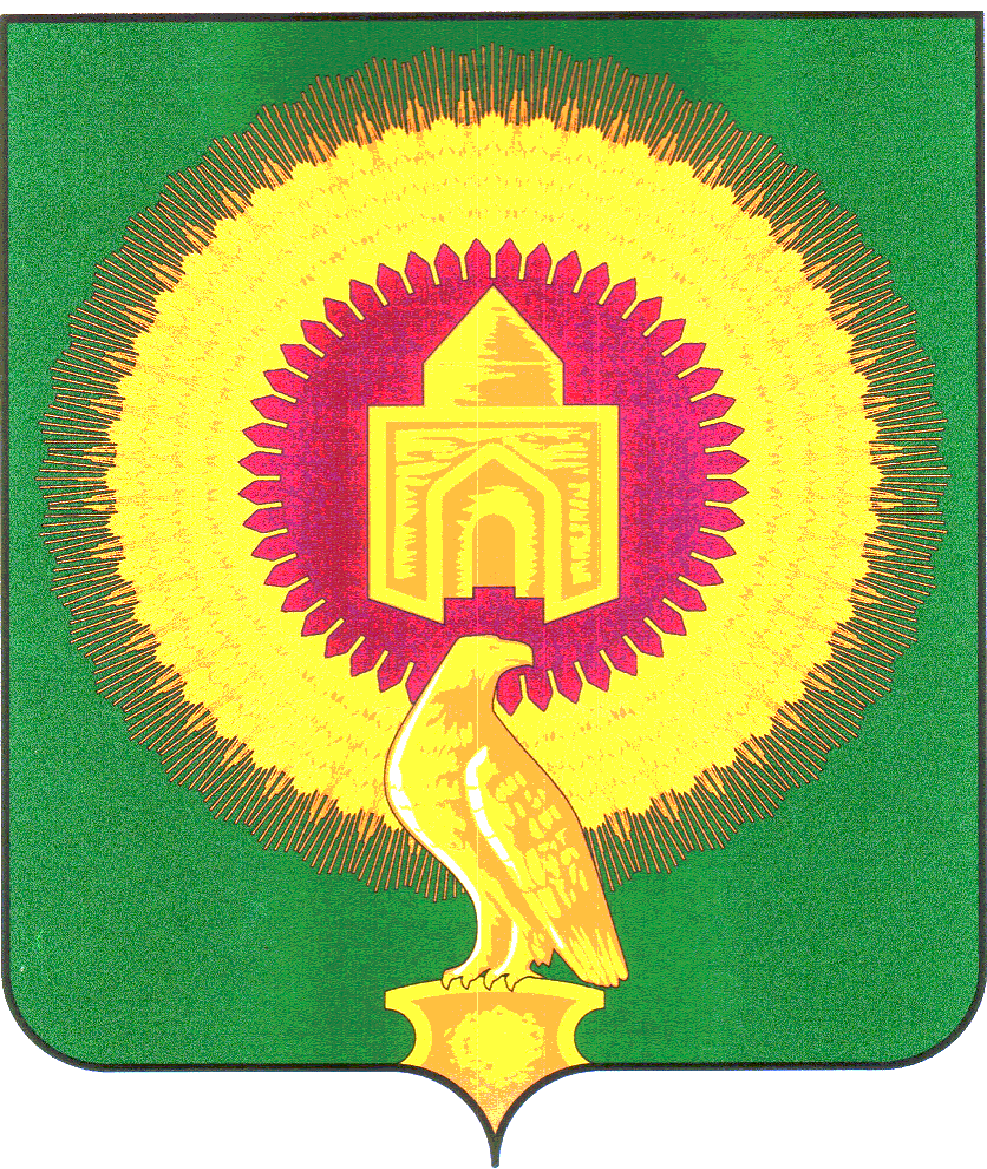 Администрация Катенинского сельского поселенияВарненского муниципального районаЧелябинской областиПОСТАНОВЛЕНИЕ«31 » июля  2023 года № 14   Об утверждении Методики ипорядка планирования бюджетныхассигнований бюджета поселенияна 2024 год и плановый период 2025 и 2026 годовВ соответствии со статьей 174.2 Бюджетного кодекса Российской Федерации и статьей 20 Положения «О бюджетном процессе в Катенинском сельском поселении»ПОСТАНОВЛЯЕТ:Утвердить прилагаемую Методику и порядок планирования бюджетных ассигнований бюджета поселения на 2024 год и плановый период 2025 и 2026 годов (далее именуется – Методика).- довести Методику до главных распорядителей средств бюджета поселения- обеспечить контроль за разработкой и своевременным представлением главными распорядителями средств бюджета поселения всех необходимых для формирования проекта бюджета поселения на 2024 год и плановый период 2025 и 2026 годов материалов в соответствии с утвержденной Методикой.             2. Контроль за исполнением настоящего постановления оставляю за собой.	3. Настоящее постановление подлежит официальному опубликованию.	4. Настоящее постановление вступает в силу со дня его подписанияГлава Катенинского сельского поселения                                                                                              А.Т.ИскаковУТВЕРЖДЕНА Постановлением Администрацией Катенинского сельского поселенияот 31 июля 2023 г. № 14 Методика и порядок планирования бюджетных ассигнований бюджета поселения на 2024 год и на плановый период 2025 и 2026 годовI. Общие положенияМетодика и порядок планирования бюджетных ассигнований на 2024 год и на плановый период 2025 и 2026 годов (далее именуется - Методика) разработана в соответствии со статьей 174.2 Бюджетного кодекса Российской Федерации, статьей 20 Положения  «О бюджетном процессе в Катенинском сельском поселении».В настоящей Методике используются следующие понятия:нормативный метод расчета бюджетных ассигнований - расчет объема бюджетных ассигнований на основе нормативов, утвержденных в соответствующих правовых актах Челябинской области, Варненского муниципального района, Катенинского сельского поселения  включая утвержденный в указанных правовых актах порядок индексации соответствующих нормативов, а также нормативных затрат на финансовое обеспечение оказания муниципальных услуг (работ), утверждаемых органами местного самоуправления Варненского муниципального района, осуществляющими функции и полномочия учредителей муниципальных учреждений, с соблюдением общих требований, определенных областными органами, органами местного самоуправления, осуществляющими функции по выработке государственной и муниципальной политики и нормативно-правовому регулированию в установленной сфере деятельности;учетный метод (индексация) расчета бюджетных ассигнований - расчет объема бюджетных ассигнований путем индексации объема бюджетных ассигнований текущего года на уровень инфляции или иной коэффициент в соответствии с настоящей Методикой;плановый метод расчета бюджетных ассигнований - установление объема бюджетных ассигнований в соответствии с показателями, указанными в нормативном правовом акте, договоре, соглашении. В части бюджетных ассигнований, предусмотренных за счет межбюджетных трансфертов из областного бюджета - в проекте Закона «О областном бюджете на 2024 год и на плановый период 2025 и 2026 годов», из районного бюджета – в проекте Закона «О районном бюджета на 2024 год и плановый период 2025 и 2026 годов»;метод натуральных показателей расчета бюджетных ассигнований - расчет объема бюджетных ассигнований на основе прогнозируемого потребления товаров (работ, услуг) для муниципальных нужд в натуральных величинах и стоимости соответствующих товаров (работ, услуг);иной метод расчета бюджетного ассигнования - расчет объема бюджетного ассигнования методом, отличным от нормативного метода, учетного, планового, метода натуральных показателей;Бюджетная комиссия - Межведомственная комиссия по бюджетным проектировкам на очередной финансовый год и плановый период, состав которой утвержден распоряжением Администрации от 31.05.2023 г. № 19/1 «О Графике подготовки и рассмотрения материалов, необходимых для составления проекта бюджета на 2024 год и на плановый период 2025 и 2026 годов, и создании Межведомственной комиссии по бюджетным проектировкам на очередной финансовый год и плановый период».возвратное распределение предельных объемов бюджетных ассигнований - согласованное главными распорядителями средств бюджета поселения распределение (перераспределение) проектировок бюджетных ассигнований, доведенных Финансовым отделом администрации Катенинского сельского посления (далее именуется - Финотдел) и дополнительно выделенных в соответствии с решениями Бюджетной комиссии, по кодам классификации расходов бюджетов;показатели непосредственного результата муниципальной программы Катенинского сельского поселения - показатели, отражающие вклад конкретных мероприятий в достижение целей программы;показатели конечного результата муниципальной программы Катенинского сельского поселения - показатели, отражающие изменения социально- экономического развития поселения от реализации муниципальной программы, соответствуют в том числе показателям указов Президента Российской Федерации;проект - комплекс взаимосвязанных мероприятий, направленных на достижение уникальных результатов в условиях временных и ресурсных ограничений;проектная деятельность - деятельность, связанная с инициированием, подготовкой, реализацией и завершением проектов.Выбор метода планирования осуществляется с учетом положений нормативного правового акта, устанавливающего расходное обязательство, в зависимости от отраслевых и иных особенностей бюджетного ассигнования, а также в соответствии с настоящей Методикой.Особенности планирования бюджетных ассигнований на 2024 год и на плановый период 2025 и 2026 годов обусловлены:1) дальнейшим увеличением объема расходов  бюджета поселения, включаемых в муниципальные программы Катенинского сельского поселения (далее именуются - муниципальные программы), в том числе за счет внедрения в Катенинском сельском поселении проектной деятельности и включения в состав муниципальных программ расходов на реализацию приоритетных проектов по основным направлениям стратегического развития Катенинского сельского поселения  (далее именуются - проекты);реализацией мероприятий, предусмотренных Указами Президента Российской Федерации от 07.05.2012 г. № 596 «О долгосрочной государственной экономической политике», № 597 «О мероприятиях по реализации	государственной	социальной политики»,№ 600 «О мерах по обеспечению граждан РФ доступным и комфортным жильем и повышению качества жилищно- коммунальных услуг», № 601 «Об основных направлениях совершенствования системы государственного управления», № 602 «Об обеспечении межнационального согласия», № 606 «О мерах по реализации демографической политики», (далее именуются - указы Президента Российской Федерации), а также обеспечения минимального размера оплаты труда в соответствии с Федеральным законом «О минимальном размере оплаты труда»;уточнением объема и структуры бюджетных ассигнований с учетом прогнозируемой экономической ситуации, а также ограниченного срока действия отдельных нормативных правовых актов Челябинской области, Варненского муниципального района, Катенинского сельского поселения;необходимостью соблюдения обязательств Катенинского сельского поселения о реализации мер по социально-экономическому развитию и финансовому оздоровлению, в том числе обусловленных соглашениями с Варненским муниципальным районом о предоставлении бюджету Катенинского сельского поселения из районного бюджета дотации на выравнивание бюджетной обеспеченности;внесением изменений в бюджетное законодательство Российской Федерации, Челябинской области, Варненского муниципального района и Катенинского сельского поселения;внесением изменений в указания по применению бюджетной классификации Российской Федерации.Бюджетные ассигнования должны соответствовать закрытому Перечню видов бюджетных ассигнований с учетом статьи 69 Бюджетного кодекса Российской Федерации и рассчитываются с учетом положений статей 69.1, 70, 74.1, 79, 79.1, 137, 142.4 Бюджетного кодекса Российской Федерации. Планирование бюджетных ассигнований в иных видах не допускается.Планирование бюджетных ассигнований осуществляется раздельно на исполнение действующих расходных обязательств и принимаемых расходных обязательств.Основаниями возникновения действующих расходных обязательств, на исполнение которых планируется направить бюджетные ассигнования, являются нормативные правовые акты Совета депутатов Катенинского сельского поселения, Администрации Катенинского сельского поселения, договоры (соглашения), заключенные от имени Администрации Катенинского сельского поселения, не планируемые в 2024-2026 годах к изменению, к признанию утратившими силу либо к изменению с увеличением объема бюджетных ассигнований, предусмотренных на исполнение соответствующих обязательств в 2024 году.Основаниями возникновения принимаемых расходных обязательств, на исполнение которых планируется направить бюджетные ассигнования, являются нормативные правовые акты Совета депутатов Катенинского сельского поселения, Администрации Катенинского сельского поселения, договоры (соглашения), заключаемые от имени Администрации Катенинского сельского поселения, предлагаемые (планируемые) к принятию (изменению) в 2022-2024 годах, к принятию либо изменению с увеличением объема бюджетных ассигнований, предусмотренных на их исполнение в 2024 году.II. Общие подходы к формированию предельных объемов бюджетных ассигнований районного бюджета на 2024-2026 годы8. В качестве «базовых» объемов бюджетных ассигнований бюджета поселения принимаются бюджетные ассигнования, утвержденные Решением Совета депутатов Катенинского сельского поселения «О  бюджете на 2024 год и на плановый период 2025 и 2026 годов».«Базовые» объемы бюджетных ассигнований уточняются с учетом: 1) уменьшения объемов бюджетных ассигнований по расходным обязательствам ограниченного срока действия, а также в связи с уменьшением контингента получателей бюджетных средств;2) уменьшения объемов бюджетных ассигнований на сумму экономии, возникшей по результатам проведения в текущем году главными распорядителями средств бюджета поселения (далее именуются - главные распорядители) и находящимися в их ведении муниципальными организациями процедур торгов при размещении муниципального заказа;3) увеличения бюджетных ассигнований в связи с принятием в текущем году расходных обязательств, действие которых распространяется на планируемый период;Фонд оплаты труда работников бюджетной сферы определяется с учетом:увеличения минимального размера оплаты труда в Челябинской области с 1 января 2024-2026 года ;сохранения в 2024-2026 годах начислений на выплаты по оплате труда в размере 30,2 % (включая тарифы страховых взносов на обязательное страхование от несчастных случаев на производстве и профессиональных заболеваний в размере 0,2 %).Органам местного самоуправления, в которых выплаты и иные вознаграждения в пользу физических лиц (по отдельным категориям) превышают предельную величину базы для начисления страховых взносов в Фонд социального страхования Российской Федерации и Пенсионный фонд Российской Федерации, бюджетные ассигнования по начислениям на выплаты по оплате труда определяются с учетом регрессионной шкалы начислений.Затраты на уплату налога на имущество, транспортного и земельного налогов рассчитываются иным методом в соответствии с налоговым законодательством, в том числе учитывающим особенности исчисления налога на имущество организаций в части исключения с 2019 года движимого имущества из объектов налогообложения.В качестве объекта налогообложения по налогам, уплачиваемым  бюджетными  учреждениями, учитывается недвижимое и особо ценное движимое имущество, закрепленное за бюджетными учреждениями или приобретенное такими учреждениями за счет средств, выделенных им учредителем на приобретение такого имущества, в том числе земельные участки, за вычетом соответствующего имущества, сдаваемого в аренду с согласия учредителя.Планирование бюджетных ассигнований на обеспечение деятельности казенных учреждений, осуществляется в рамках предельного объема бюджетных ассигнований, доведенного на указанные цели Финотделом, исходя из необходимости обеспечения экономии и повышения эффективности бюджетных расходов и финансового обеспечения в полном объеме первоочередных обязательств.Объемы бюджетных ассигнований на исполнение публичных нормативных обязательств, а также на межбюджетные трансферты, предоставляемые местным бюджетам на эти цели, рассчитываются нормативным методом путем умножения норматива (системы нормативов), установленного нормативными правовыми актами Катенинского сельского поселения на численность физических лиц, являющихся получателями выплат.В составе предельных объемов бюджетных ассигнований на 2024 год и на плановый период 2025 и 2026 годов резервируются:средства на обеспечение своевременной и полной выплаты заработной платы - для финансового обеспечения своевременной и полной выплаты заработной платы, в том числе в соответствии с указами Президента Российской Федерации и федеральным законодательством, регулирующим минимальный размер оплаты труда в Российской Федерации;бюджетные ассигнования на уплату налога на имущество организаций, земельного и транспортного налогов главными распорядителями и казенными учреждениями в отношении закрепленного за ними недвижимого и особо ценного движимого имущества - в связи с прогнозируемым увеличением налоговой базы;средства на обеспечение выполнения социальных обязательств поселения - для финансового обеспечения социальных обязательств поселения;5) бюджетные ассигнования резервного фонда Администрации Катенинского сельского поселения - для финансового обеспечения непредвиденных расходов бюджета поселения, в том числе на проведение аварийно- восстановительных работ и иных мероприятий, связанных с ликвидацией последствий стихийных бедствий и других чрезвычайных ситуаций.III. Порядок формирования и согласования предложений по распределению (перераспределению) бюджетных ассигнований по кодам классификации расходов бюджетовГлавные распорядители при планировании бюджетных ассигнований самостоятельно в пределах своей компетенции определяют приоритетность финансирования и объемы отдельных направлений расходов в пределах доведенных Финотделом бюджетных ассигнований, исходя из необходимости:1) безусловного выполнения действующих, в том числе социально-значимых расходных обязательств;2) достижения максимального результата и эффективного использования бюджетных средств в рамках реализации стратегии социально-экономического развития Катенинского сельского поселения;3) реализации мероприятий, предусмотренных указами Президента Российской Федерации;4) достижения целевых индикаторов, предусмотренных муниципальными программами;5) реализации мероприятий, связанных с обеспечением выполнения поручений Президента Российской Федерации, Правительства Российской Федерации, Губернатора Челябинской области, Главы Варненского муниципального района;6) полного финансового обеспечения публичных и публичных нормативных обязательств, а также первоочередных затрат казенных учреждений (включая налоговые обязательства), с учетом повышения эффективности их деятельности;7) иных приоритетных направлений бюджетных расходов;Предложения по изменению состава и объема доведенных проектировок предельных объемов бюджетных ассигнований рассматриваются Бюджетной комиссией с учетом доходных возможностей бюджета поселения, эффективности предлагаемых мероприятий и соответствия их стратегии социально-экономического развития Катенинского сельского поселения.Формирование возвратного распределения предельных объемов бюджетных ассигнований осуществляется главным распорядителем с учетом обоснования планируемых бюджетных ассигнований и в сроки, установленные Графиком подготовки и рассмотрения материалов, необходимых для составления проекта бюджете на 2024 год и на плановый период 2025 и 2026 годов, утвержденным распоряжением Администрации Катенинского сельского поселения от 31.05.2023 г. № 19/1 (далее именуется - График составления бюджета).Предложения главных распорядителей по распределению (перераспределению) бюджетных ассигнований формируются в форме обоснований бюджетных ассигнований (далее именуются - Обоснования) согласно приложению 1 к настоящей Методике.Требованиями по заполнению Обоснований являются:раздельное формирование Обоснований в части расходов на реализацию муниципальных программам (далее именуются - Обоснования по муниципальным программам) и Обоснований в части расходов, не включенных в муниципальные программы (далее именуются - Обоснования по непрограммным направлениям расходов);формирование Обоснований по муниципальным программам главными распорядителями, являющимися ответственными исполнителями муниципальных программ (далее именуются - ответственные исполнители муниципальных программ) в целом по соответствующим муниципальным программам, в том числе с распределением бюджетных ассигнований по главным распорядителям, являющихся соисполнителями (участниками) муниципальных программ (далее именуются – соисполнители муниципальных программ);отражение общего объема бюджетных ассигнований, в том числе доведенных Финотделом и дополнительно запрашиваемых на рассмотрение Бюджетной комиссии.Бюджетные ассигнования на оказание муниципальных услуг формируются только в отношении муниципальных услуг, включенных:в общероссийские базовые (отраслевые) перечни (классификаторы) государственных и муниципальных услуг, оказываемых физическим лицам (далее - общероссийские перечни);в региональный перечень (классификатор) муниципальных (муниципальных) услуг, не включенных в общероссийские перечни, и работ, оказание и выполнение которых предусмотрено нормативными правовыми актами Катенинского сельского поселения, в том числе при осуществлении переданных им полномочий Российской Федерации и полномочий по предметам совместного ведения Российской Федерации и субъектов Российской Федерации.Бюджетные ассигнования на оказание муниципальных услуг формируются на основании нормативных затрат на финансовое обеспечение оказания муниципальных услуг (работ), утверждаемых органами местного самоуправления Катенинского сельского поселения, осуществляющими функции и полномочия учредителей учреждений, с соблюдением общих требований, определенных областными органами и органами местного самоуправления, осуществляющими функции по выработке государственной и муниципальной политики и нормативно-правовому регулированию в установленной сфере деятельности.Не допускается перераспределение на другие направления расходов проектировок бюджетных ассигнований местного бюджета, доведенных Финотделом  на:оплату труда и начисления на выплаты по оплате труда;выполнение публичных и публичных нормативных обязательств;уплату налога на имущество организаций, земельного и транспортного налогов.Включение в проект бюджета поселения на 2024 год и на плановый период 2025-2026 годов (далее именуется - проект бюджета поселения) дополнительно запрашиваемых расходов, сверх доведенных Финотделом в составе предельных объемов бюджетных ассигнований, осуществляется в соответствии с протоколом заседаний Бюджетной комиссии.Главные распорядители по согласованным на Бюджетной комиссии к включению в проект бюджета поселения принимаемым расходным обязательствам представляют в Финотдел их распределение в разрезе кодов классификации расходов бюджетов (с учетом детализации кодов, предусмотренной в «АЦК-Финансы»Распределение бюджетных ассигнований на закупку товаров, работ и услуг осуществляется в соответствии с проектом плана закупок, с последующей корректировкой указанных объемов в соответствии с решениями Бюджетной комиссии.IV. Составление пояснительной записки в части, касающейся бюджетных ассигнований главного распорядителя (ответственного исполнителя соответствующих муниципальных  программ) на 2024 год и на плановый период 2025 и 2026 годовПояснительная записка к проекту бюджета поселения составляется главными распорядителями с разграничением расходов на реализацию муниципальных программ и непрограммных направлений расходов.В составе пояснительной записки необходимо отразить по каждой муниципальной  программе и непрограммному направлению расходов:цели и задачи, которые предусматривается выполнить в рамках исполнения бюджетных ассигнований, предусмотренных проектом бюджета поселения;отраслевые особенности и факторы, оказывающие влияние на планирование бюджетных ассигнований, в том числе причины отклонений бюджетных ассигнований в каждом из периодов.Информация об уточненном объеме и составе бюджетных ассигнований, а также целевых индикаторах (показателях конечных результатов), согласованных Бюджетной комиссией, повторно представляется в форме Обоснований согласно приложению 1 к настоящей Методике:в части расходов на реализацию муниципальных программ - ответственными исполнителями соответствующих муниципальных  программ.в части непрограммных направлений расходов - главными распорядителями по курируемым направлениям.Главные распорядители, не являющиеся ответственными исполнителями муниципальных программ, согласовывают уточненные Обоснования по муниципальным  программам, подготовленные ответственными исполнителями соответствующих муниципальных программ.Пояснительная записка представляется в Финотдел  на бумажном и электронном носителях, объемные показатели приводятся в тысячах рублей с одним знаком после запятой.V. Особенности отражения бюджетных ассигнований по кодам бюджетнойклассификацииРаспределение бюджетных ассигнований на 2024-2026 годы по кодам классификации расходов бюджетов следует осуществлять:в соответствии с Порядком  формирования  и  применения  кодов  бюджетной классификации  Российской  Федерации,  их  структурой  и  принципами назначения,  утвержденным  приказом  Министерства  финансов  Российской Федерации от 24 мая 2022 года № 82н (далее – Порядок № 82н);изменений  в  порядок  применения  классификации  операций  сектора государственного  управления,  утвержденных  приказом  Минфина  России от 29 февраля 2017 года № 209н  с изменениями (далее – Порядок № 209н); подготовленных Министерством финансов  Российской Федерации (далее именуется – Минфин России) таблиц по изменениям бюджетной классификации Российской Федерации, действующим при составлении проекта федерального бюджета на 2024 год и на плановый период 2025 и 2026 годов (далее именуются – методические таблицы):Таблицы соответствия разделов (подразделов) и видов расходов классификации расходов бюджетов, применяющихся при составлении и исполнении федерального бюджета на 2024 год и на плановый период 2025 и 2026 годов;Аналитической  таблицы  направлений  расходов,  применяемых  в  2021-2022 годах;методических указаний Минфина России по распределению бюджетных ассигнований федерального бюджета на 2024 год и на плановый период 2025 и 2026 годов по кодам классификации расходов бюджетов в части раздела 7 «Особенности отражения бюджетных ассигнований по кодам классификации расходов бюджетов на 2024 год и на плановый период 2025 и 2026 годов» (далее именуются – Методические указания).Бюджетные ассигнования подлежат распределению по соответствующим разделам (подразделам) классификации расходов бюджетов в соответствии с требованиями пункта  18 раздела III «Классификация расходов бюджетов»  Порядка №  85н, а также с учетом Таблицы соответствия разделов (подразделов)  и  видов  расходов  классификации  расходов  бюджетов, применяемых  при  составлении  и  исполнении  федерального  бюджета  на  2024 год  и  на  плановый  период  2025  и  2026  годов  и  особенностей  применения разделов и подразделов, отраженных в разделе 7.1.1. Методических указаний.Бюджетные ассигнования подлежат распределению по соответствующим целевым статьям классификации расходов бюджетов в соответствии с пунктами 19  –  29,  34,  38,  39,  43  раздела  III  «Классификация расходов бюджетов» Порядка № 85н, с учетом:перечня кодов и наименований целевых статей расходов бюджета  поселения (далее – перечень ЦСР) и порядка их применения, утвержденных Минфином области и применяемых при исполнении бюджета поселения на 2024 год и на плановый период 2025 и 2026 годов;аналитической таблицы направлений расходов, применяемых в 2021-2022 годах;необходимости детализации в перечне ЦСР приоритетных проектов, финансовое обеспечение которых учтено в проекте бюджета поселения.Бюджетные ассигнования подлежат распределению по соответствующим видам расходов классификации расходов бюджетов согласно пунктам 44-48  раздела  III  «Классификация расходов бюджетов»  Порядка №  85н,  с учетом  Таблицы соответствия разделов (подразделов)  и  видов  расходов  классификации  расходов  бюджетов, применяющихся при составлении и исполнении федерального бюджета на  2024 год и на плановый период 2025 и 2026  годов и особенностей применения видов расходов,  отраженных в разделе 7.3.1 Методических указаний.Распределение бюджетных ассигнований бюджета  поселения на 2024 год и на плановый период 2025 и 2026 годов осуществляется главными распорядителями по элементам видов расходов классификации расходов бюджетов.VI. Представление предложений по разработке (внесению изменений, приостановлению действия, изменению сроков вступления в силу, признанию утратившими силу) нормативных правовых актов Катенинского сельского поселения  в целях подготовки и реализации проекта Решения Совета депутатов « О бюджете на 2024 год и на плановый период 2025 и 2026 годов»Главные распорядители одновременно с представлением возвратного распределения бюджетных ассигнований на 2024 год и на плановый период 2025 и 2026 годов по кодам классификации расходов бюджетов, вносят в Финотдел:предложения для включения в текстовые статьи проекта Решения Совета депутатов Катенинского сельского поселения «О  бюджете на 2024 год и на плановый период 2025 и 2026 годов» с приложением пояснительной записки;предложения для включения в проект постановления Администрации Катенинского сельского поселения «О мерах по реализации Решения Совета депутатов Катенинского сельского поселения «О  бюджете на 2024 год и на плановый период 2025 и 2026 годов»;предложения по разработке (внесению изменений, приостановлению действия, изменению сроков вступления в силу, признанию утратившими силу) нормативных правовых актов Катенинского сельского поселения и их отдельных положений, финансовое обеспечение которых в 2024 году и плановом периоде 2025 и 2026 годов не предполагается.